San Gaspar del Búfalo  *  1786- 1837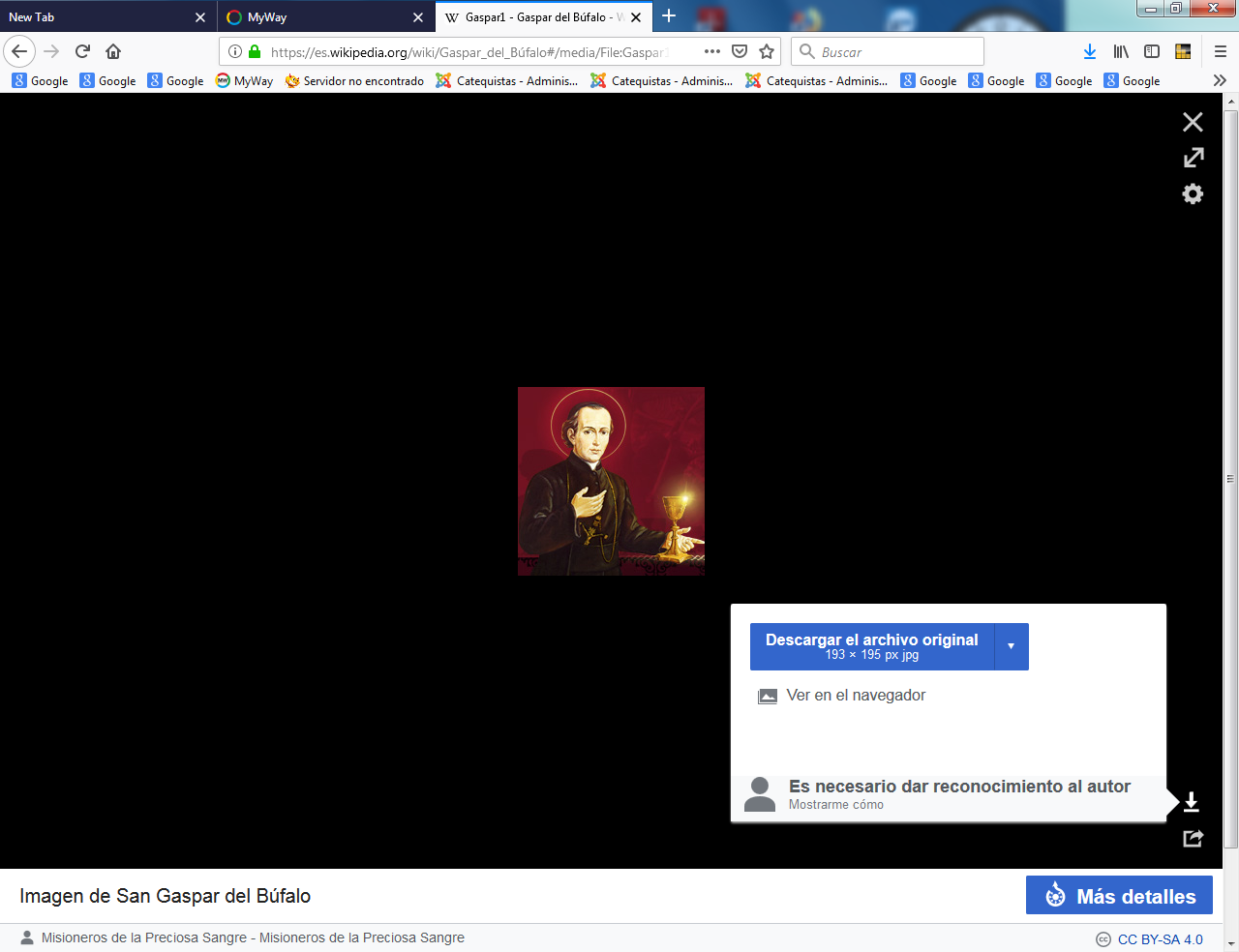      Modelo de lucha contra las adversidades, tanto de sus enfermedades como de las dificultades del tiempo y lugar que le tocó vivir. Los catequistas necesitan siempre ser fuertes y, al margen de sus dolores o de las dificultades, tiene que estar dispuestos a luchar por el Reino de Dios y por el servicio a los que reciben su mensaje y su ejemplo de vida y su escala de valores y de anuncios.       (Roma, 6 de enero de 1786 - Ibídem, 28 de diciembre de 1837) fue un religioso y sacerdote italiano, fundador de los Misioneros de la Preciosísima Sangre. Es venerado como santo por la Iglesia Católica, el 19 de febrero.   Sus padres- Antonio y Anunciata del Búfalo -le pusieron los nombres de los tres reyes magos pero usaba solo el de Gaspa Fue bautizado el mismo dia de su nacimienot    Su padre era también de Roma y se ganaba la vida como cocinero en el palacio del Príncipe Alieri. La pareja tuvo dos hijos: Gaspar y Luis.    Al parecer durante su niñez contrajo una grave enfermedad de la que salió librado, según él mismo afirma, por intercesión de san Francisco Javier. Su enfermedad afectaba a la vista y estuvo a punto de quedar ciego del todo para la vida. Ese recuerdo infantil hizo que luego  la congregación que fundaría poco después se venerara a  San Francisco Javier  santo como patrono celestial, pues su corazón se debió a este celestial patrono.    Desde muy jovén manifestó una gran compasión por los pobresa los cuales visitaba y opfrecia limosnas siempre que podía. Manifestó una `piedad solida y prematura, en la práctica de la oración y la frecuencia del os sacramentos.  Ingreso en el seminario a edad temprana y a sus 14 años fue admitido a la tonsura de modo ue, después de su preparación en el Seminario fue ordenado sacerdote en julio de 1808.   El 8 de diciembre de ese año1800 estableció su su relación con el Padre Francesco Albertini con quien fundó la Archicofradía de la Preciosa Sangre en la Iglesia de San Nicolás in Carcere, Roma.    Ese mismo año las tropas de Napoleón invadieron Roma y obligaron a los religiosos a prestar juramento de lealtad al militar francés. Gaspar no quiso jurar y respondió a los soldados con una frase ya célebre: "No puedo, no debo, no quiero". Por ello, fue condenado al exilio a Piacenza a unas 250 millas de Roma. Allí volvió a enfermar con un mal que no lo dejaría hasta la muerte.    Después fue trasladado a Bolonia y recluido en diversas cárceles hasta 1814 por la caída de Napoleón.   El 15 de agosto de 1815, Gaspar comenzó la Sociedad de la Preciosa Sangre (C.PP.S.). La fundación tuvo lugar en la Iglesia de San Felix en Giano dell'Umbria, una ciudad al norte de Roma. Entre los cofundadores célebres cabe mencionar a los Padres Bonanni, Giampedi y Albertini (que luego fueron ordenados obispos) y Merlini (quien sucedió a Gaspar al frente de la congregación).   Luego se entregó a una obra misional incansable especialmente entre los masones, los bandidos y delincuentes.   Cuando murió en 1837, la congregación contaba ya con 15 casas. Fue beatificado en 1904 por el Papa Pío X y canonizado por el Papa Pío XII en 1954. La liturgia católica lo recuerda el 19 de febrero.  El itinerario de su vida se desarrolló en este modo 786. 6 de Enero: nace Gaspar del Búfalo en Roma. Es bautizado al día siguiente.1788: sufre una grave enfermedad en los ojos, con peligro de muerte. Es salvado por la intercesión de S. Francisco Javier.1808. 31 de Julio: después de completar los estudios teológicos, es ordenado sacerdote en la Iglesia de S. Vicente de Paul en Montecitorio. Celebra la primera misa el 2 de Agosto. El 23 de Octubre funda el Oratorio nocturno de S. Maria en Vincis con los hermanos Bonanni, Santelli y Gonnelli. El 8 de Diciembre apoya al hermano Albertini en la institución de la Cofradía de la Preciosa Sangre in S. Nicola en Carcere y predica el sermón.1809. El 17 de Mayo Napoleón suprime los Estados Pontificios. El 6 de Julio el Papa Pío VII es deportado.1810. 13 de Junio: niega juramento a Napoleón Bonaparte que había invadido los Estados Pontificios afirmando “no puedo, no quiero, no debo”. Es apresado varias veces y exiliado en Piacenza. En Septiembre enferma y casi muere. En Diciembre es trasladado a Bolonia.1811. 20 de Octubre: muere Annunziata del Bufalo, madre de Gaspar. 13 de Septiembre: Rechaza jurar fidelidad a Napoleón por segunda vez. Gaspar es arrestado en Bolonia y enviado a la prisión de San Juan en Monte.1813: 12 de Enero: Gaspar is trasladado a la prisión en Imola. 5 de Marzo: Gaspar es trasladado a la fortaleza en Imola. 16 de Mayo: Tras negarse a prestar juramento a Napoleón por tercera vez, Gaspar es trasladado a la fortaleza en Lugo. 17 de Junio: el hermano Bonanni, en Roma, instituye el grupo de sacerdotes llamados “Trabajadores Evangélicos”, para promover la predicación de misiones. 10 de Diciembre Gaspar es enviado a Bolonia y, negándose a jurar una vez más, es condenado y enviado a Córcega. 20 de Diciembre 20: Llega a Florencia a la espera de órdenes para ir a Livorno donde será embarcado a Córcega. 27 de Diciembre: Los “Trabajadores Evangélicos” le escriben desde Florencia, a través del secretario Antonio Santelli, invitándole a ser miembro del grupo.1814. 14 de Enero: Gaspar responde con entusiasmo a la invitación. El 26 de Enero Murat entra en Roma y devuelve la libertad a los sacerdotes que estaban detenidos o exiliados por negarse a hacer juramento a Napoleón.  En Febrero Gaspar regresa a Roma tras cuatro años de exilio y prisión. 10 de Marzo: Napoleón libera a Pío VII. 24 de Mayo: Pío VII regresa a Roma. 30 de Noviembre: Pío VII confía el monasterio y la Iglesia de S. Félix de Giano para el establecimiento del Instituto de las Misiones. 8 de Diciembre: Gaspar comienza su actividad misionera con su primera misión en la Iglesia de S. Nicolás en Carcere, Roma.1815. 20 de Julio: Gaspar renuncia a ser canónigo en San Marcos para dedicarse a las misiones por completo. 15 de Agosto: Se abre la primera casa del Instituto en S. Félix en Giano (Umbria). Cuatro miembros cantan un Te Deum para la ocasión. Del 20 de Noviembre al 10 de Diciembre: El Papa llama a los predicadores más famosos en Benevento para misiones. Gaspar está entre ellos.1816. Predica retiros y misiones. y en 1817, predica retiros y misiones. Gaspar es nombrado Primer Promotor y Misionero de la Cofradía de la Preciosa Sangre.1818. Predica retiros y misiones.1819. Predica retiros y misiones. Publica su “Método de las Misiones Sagradas” y las reglas para el establecimiento de las sociedades parroquiales para dar continuidad a las misiones. 22 de Julio: Con la intención de extirpar el bandidaje y la delincuencia que campaban en Marittima y Campagna, el Papa Pío VII publica el decreto de la destrucción de la ciudad de Sonnino, ciudad fuerte de los bandidos.1820. Predica retiros y misiones. 7 de Junio: en Pievetornia se celebra el primer Congreso del Instituto, donde Gaspar clarifica y amplía las Reglas que ya habían sido diseñadas en Giano inicialmente.1821. En Roma, Gaspar prepara el “Proyecto de la Cultura Religiosa y Moral para la provincia de Marittima y Campagna.” 28 de Octubre: Pío VII firma el documento por el que encarga a Gaspar la reforma moral de las provincias infestadas de bandidaje y ordena la apertura de seis casas de misión en la zona. Gaspar hace un viaje de inspección a Marittma y Campagna y contacta con los obispos y autoridades civiles con el objetivo de encontrar instalaciones apropiadas para las fundaciones.1822. Predica retiros y misiones. 3 de Marzo: Misión en Vallecorsa. Gaspar se encuentra por primera vez con María de Mattias. Durante la predicación, él mira hacia ella y apunta al crucifijo que está sosteniendo. Giovanni Merlini será su director espiritual. Ella fundará posteriormente las hermanas Adoratrices.1823. Predica retiros y misiones. 18 de Abril: Apertura de la casa de misión en Benevento. 20 de Agosto: el Papa Pío VII muere en Roma. 28 de Septiembre: Elección del Papa León XII.1826. Predica misiones y ejercicios espirituales. Apertura de casas de misión en Sonnino y Sermoneta. Reapertura de la casa de Terracina. 7 de Enero: el cardenal Giulio Della Somaglia, pide a S. Gaspar un misionero para misiones extranjeras.     En Enero el Papa León XII llama a S. Gaspar a Roma desde S. Félix, Giano. En Febrero el Papa León XII quiere enviar a S. Gaspar como Nuncio en Brazil.    17 de Febrero: S. Gaspar busca la cooperación de Monseñor Cristaldi para que la petición sea anulada.      De todas formas tiene que permanecer en Roma trabajando en la Propaganda Fide. 13 de Marzo: El Padre Gaspare Carboneri y el hermano Giacomo Velletrani marchan al extranjero.       2 de Octubre: Monseñor Bellisario Cristaldi es nombrado Cardenal in pectore. A mediados de Octubre: S. Gaspar recibe permiso para concluir su actividad misionera. 25 de Octubre: S. Gaspar vuelve a San Félix, en Giano (Umbria).   1827. Predica misiones y ejercicios espirituales. Apertura de casa de misión en Pievetorina. 11 de Febrero: El padre Carboneri llega a Ancona, de vuelta de sus misiones extranjeras.1828. Febrero: Bellisario Cristaldi marcha a Nápoles por razones de salud. 4 de Febrero: Clausura de la casa de Terracina House. 16 de Febrero: Clausura de la casa de Sonnino. 20 de Marzo: Apertura de casa de estudios en Albano Laziale (Roma). 15 Diciembre: León XII nombra a Bellisario Cristaldi como Cardenal. Diciembre: El Cardenal Cristaldi renuncia como Tesorero General (puesto que coupaba desde el 6 de Junio de 1820) y le reemplaza el obispo Mario Mattei.1829. 10 de Febrero: muere León XII. 13 de Marzo: es elegido Pío VIII. Abril: Pío VIII suspende el pago de subsidios para el gobierno de las casas en las provincias de Marittima y Campagna. 3 de Junio: El Papa revoca la suspensión del susbidio. Septiembre: Gaspar abre la casa de estudios en Benevento y marcha a Nápoles para discutir la fundación de una casa allí.1830. 30 de Noviembre : muere Pío VIII. S. Gaspar continúa predicando en numerosas misiones.1831. 2 de Febrero: Elección del Papa Gregorio XVI. 25 de Febrero: muere el Cardenal Bellisario Cristaldi. 31 de Octubre: muere Antonio del Bufalo, padre de S. Gaspar, en Roma. 16 de Noviembre: Apertura de la casa de misión en Nepi.1832. 28 de Mayo: Apertura de la casa en Macerata Feltria (Pesaro). 29 Deciembre: Apertura de casa en Cesena (Forli)1833. 20 de Abril: Reapertura de la casa en Sonenno (Latena). 25 de Octubre: Apertura de casa de misión de Pennabilli (Pe-saro).1834. 4 Marzo: María de Mattias inicia el Instituto de las Adoratrices de la Sangre de Cristo en Acuto (Frosenone). 2 de Junio: inauguración de la nueva casa de misión en Vallecorsa (Frosenone).1835. Junio: Presentación de un documento descriptivo sobre la Congregación al Papa Gregorio XVI mediante la mediación del Cardenal Fransoni. Septiembre-Octubre: Revision del Método y las Directrices de la Congregación en Albano. Durante estos dos años (1834-1835) S. Gaspar predicó aproximadamente nueve retiros espirituales, dos misiones populares, un mes mariano, un mes de la Preciosa Sangre y dedicó mucha energía a la visita de las casas de misión (había unas 17 casas).1836. Agosto: el cólera ya presente en Italia, llega a Ancona. Final de Diciembre: Durante la misión en Nepi se pone enfermo.1837. Agosto: El cólera irrumpe en la ciudad de Roma. Predica las “40 Horas” en la nueva iglesia en Roma. 15 de Octubre: preside la acción de gracias por el fin de la cólera en Roma. Octubre: Regresa a Albano para su recuperación, por orden médica. 4 de Diciembre: Gaspar regresa a Roma. 28 de Diciembre: Gaspar muere en Roma, después de una vida al servicio del Evangelio y de la Iglesia a través sobre todo de las misiones populares.                                                    1954: canonización en S. Pedro.